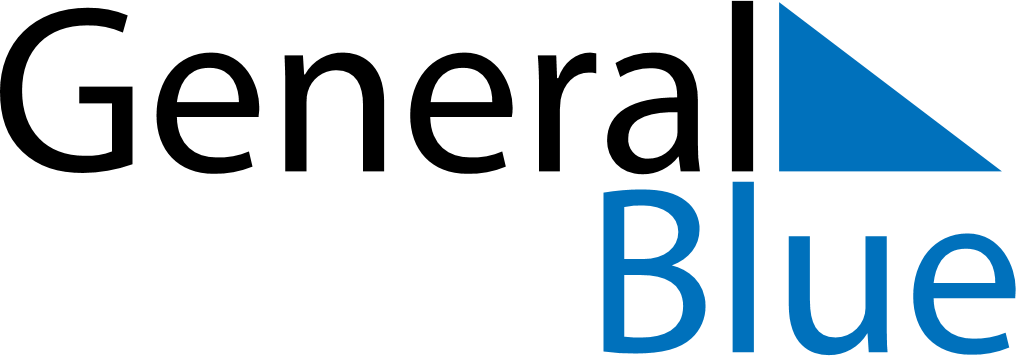 Brazil 2026 HolidaysBrazil 2026 HolidaysDATENAME OF HOLIDAYJanuary 1, 2026ThursdayNew Year’s DayFebruary 14, 2026SaturdayCarnivalApril 3, 2026FridayGood FridayApril 5, 2026SundayEaster SundayApril 21, 2026TuesdayTiradentes’ DayMay 1, 2026FridayLabour DayMay 10, 2026SundayMother’s DayJune 4, 2026ThursdayCorpus ChristiJune 12, 2026FridayLovers’ DayAugust 9, 2026SundayFather’s DaySeptember 7, 2026MondayIndependence DayOctober 4, 2026SundayElection DayOctober 12, 2026MondayOur Lady of AparecidaOctober 25, 2026SundayElection DayNovember 2, 2026MondayAll Souls’ DayNovember 15, 2026SundayRepublic DayDecember 24, 2026ThursdayChristmas EveDecember 25, 2026FridayChristmas DayDecember 31, 2026ThursdayNew Year’s Eve